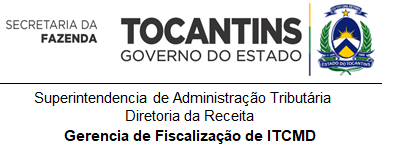 Documentação exigida, a ser apresentada juntamente com a GUIA-ITCMD, conforme o caso:ITCMD (Causa Mortis) Inventários Judiciais e Extrajudiciais:ITCMD Doação:Separação ou Divorcio Consensual processados administrativamente -apuração do excesso de Meação:Petição inicial ou primeiras e últimas declarações (Inventário judicial) ou minuta da escritura pública de inventário protocolizada no Tabelionato de Notas, devidamente assinada pelo advogadoTranscrição da partilhaCertidão de óbito RG e CPF do falecidoComprovante do último endereço do falecido (fatura energia elétrica, água ou telefone)Certidão de Casamento ou Sentença judicial de União Estável ou escritura pública no Tabelionato de reconhecimento de união estável do falecido e companheira. RG e CPF da companheira ou do cônjugeÚltima declaração do imposto de renda do falecido e do cônjuge/companheira sobrevivo RG e CPF do Inventariante e dos herdeirosComprovante de endereço do inventariante e dos herdeiros (fatura energia elétrica, água ou telefone)Termo de nomeação do InventarianteProcuração do advogadoCópia da OAB do advogadoCertidão de inteiro teor do imóvel , IPTU),Imóvel ruralSemoventesmóveis  1- ParticularesMinuta da escritura de doação protocolizada no tabelionato de Notas RG/CPF/CNPJ do doador e donatário, Certidão de nascimento, Certidão de Casamento ou União Estável ou Sentença Judicial ou ato do tabelionato, Escritura pública de doação, Certidão de inteiro teor do imóvel IPTU 2 - Poder Público doadorMinuta da escritura de doaçãoRG/CPF/CNPJ do doador;Autorização da Câmara Municipal para doação e Lei Municipal autorizando o prefeito a doar o imóvel, Certidão de inteiro teor do imóvel, IPTU), Sentença ou Minuta da escritura de dissolução da sociedade conjugal ou união estável protocolizada no tabelionato de Notas conforme o caso em que ocorrer a partilha desigual e certidão do pacto antenupcial dos separados, quando tenha adotado com o regime de bens a separação convencional ou participação final dos aquestosRG e CPF do doador e donatário, Comprovante de endereço do doador e donatárioCertidão de inteiro teor do imóvel IPTU Minuta da escritura de doação protocolizada no tabelionato de Notas RG e CPF do doador e donatário, Certidão de nascimento, Certidão de Casamento ou União Estável ou Sentença Judicial ou ato do tabelionato, Escritura pública de doação, Certidão de inteiro teor do imóvel IPTU 